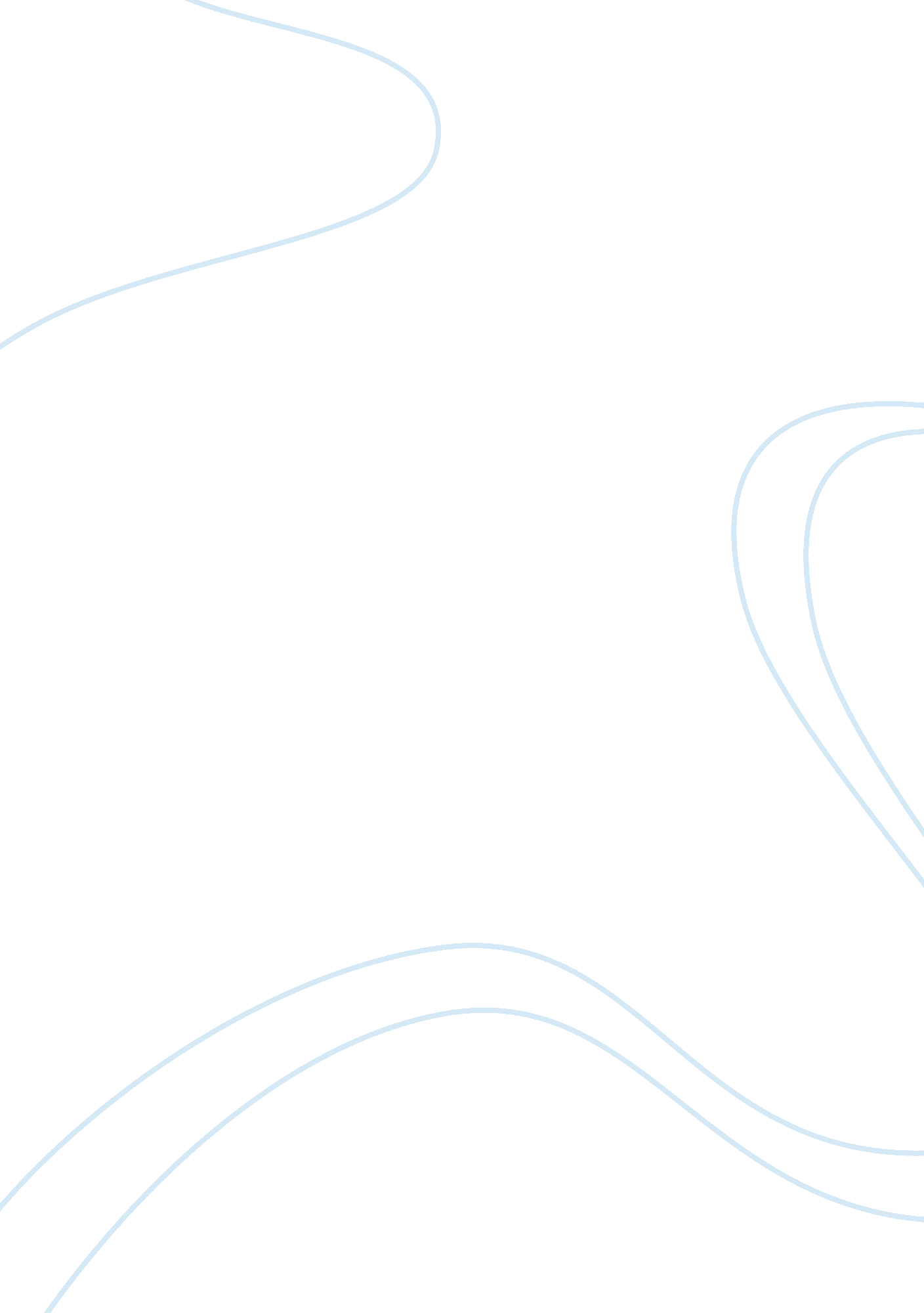 Advocate for your right to be happyBusiness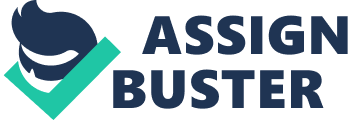 To Whom it May Concern: I am a current senior in high school and I am also a strong advocate for anti-bullying. I had talked with a guidance councilor previously about starting a club at my school to recognize any bullying problem and the anti-bullying league, and got no results. This is why I am writing you. I have researched ways in which we could start a program and team up with the PACERS National Anti-Bullying Campaign. In addition, I will accept all responsibility in getting everything going, and have many ideas. As a freshman I was bullied everyday and I felt there was no way out. It wasn’t always physical bullying, and sometimes that can be the hardest bullying to handle. I am tired of hearing stories about students crying in the bathroom over hurtful things said to them . I believe this club could provide a release for students. According to statistics reported by ABC News, nearly 30 percent of students are either bullies or victims of bullying, and 160, 000 kids stay home from school every day because of fear of bullying. Much like ladies luncheons, we could provide a support group for all students affected. Later, we could even travel to middle schools and speak on the effects of bullying, hold assemblies for our Arrowhead students, and truly make a difference. Maybe we could even apply to receive a Governor’s Proclamation for anti-bullying month in Wisconsin. I have pages upon pages of ideas and I would love to discuss them further. Sophomore year Mrs. McKenna was going to help me get started but nothing came of it and I’m quite certain if I were to ask her again she would be a teacher advisor for the club. The PACERS National Bullying Prevention Center’s motto states “ the end of bullying begins with you” and I think that you can help me. Together, or with some direction from you or another member of the faculty, this program can be started easily and I hope you feel the same. I can be reached using the contact information provided on the attached page. Thank you for your time and consideration and I hope to hear from you soon. Sincerely, D. 